S2 Fig. Box plots of PFAA index in patients with pancreatic cancer (n=240), pancreatitis (n=28), and healthy controls (n=7772). Box plots display the 10th, 25th, 50th (median), 75th, and 90th percentiles. Kruskal-Wallis test with Dunn’s post-test, PC versus HC, CP,  ***p<0.001.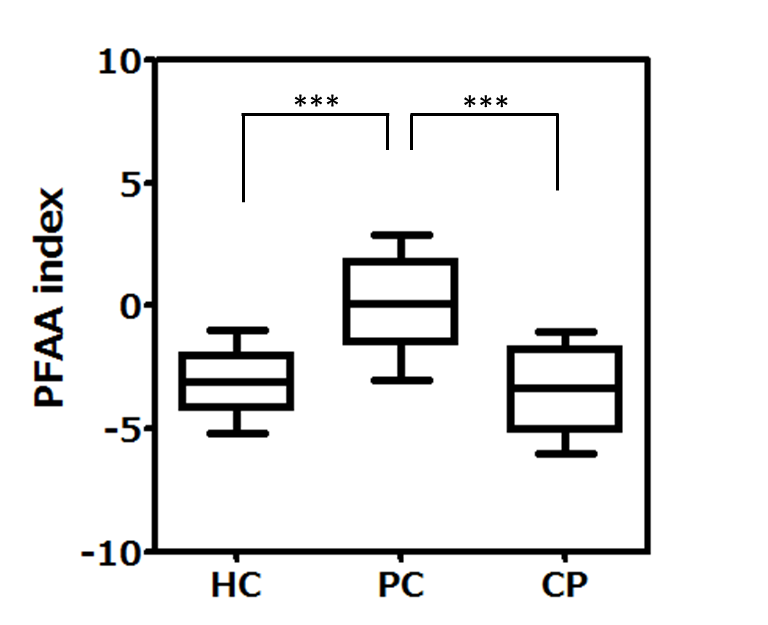 